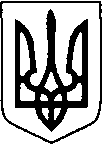 УКРАЇНАСолотвинська селищна радаІвано-Фанківського районуІвано-Франківської областіВосьме  демократичного скликанняДев’ята сесіяР І Ш Е Н Н Я №470/09/2021від 8 липня 2021  р.                                                                                    смт. СолотвинПро перелік  майна, об’єктів (цілісних майнових комплексів установ, організацій)комунальної власності Солотвинської селищної територіальноїгромади Відповідно до Закону України «Про внесення змін до деяких законів України щодо впорядкування окремих питань організації та діяльності органів місцевого самоврядування і районних державних адміністрацій» №1009-IX від 17.11.2020, Закону України «Про передачу об’єктів права державної та комунальної власності», Цивільного кодексу України, керуючись ст. ст. 26, 59, 60 Закону України  «Про місцеве самоврядування в Україні», з метою проведення реєстраційних дій речових прав на нерухоме майно об’єктів комунальної власності,   Солотвинська селищна ради вирішила:1. Затвердити перелік майна, об’єктів комунальної власності Солотвинської селищної територіальної громади в особі Солотвинської селищної ради , а саме :          1.1 Амбулаторія загальної практики сімейної медицини с.Пороги за адресою: 77743, Івано-Франківська область, Івано-Франківський район с.Пороги, вул.Січових Стрільців,95а;                                                         -        1.2 Амбулаторія загальної практики сімейної медицини с.Яблунька (цілісний майновий комплекс) за адресою: 77742, Івано-Франківська область, Івано-Франківський район с.Яблунька, вул. А.Могильницького,50 (Корпус №2) та вул. А.Могильницького,54 А (Корпус №1);          1.3 Амбулаторія загальної практики сімейної медицини с.Манява за адресою : 77772, , Івано-Франківська область, Івано-Франківський район  с.Манява,  вул.Шевченка,3          1.4 Адміністративний будинок с.Бабче за адресою: 77711,  Івано-Франківська область, Івано-Франківський  район, село Бабче, вулиця Незалежності, 88  1.4 Адміністративний будинокс.Гута , ФАП с.Гута (3 кімнати) за адресою :	77745, Івано-Франківська область, Івано-Франківський район, село Гута, вулиця Шевченка,28           1.5 Адміністративний будинокс.Манява 	за адресою : 77772,Івано-Франківська область, Івано-Франківський  район, село Манява, вулиця Незалежності,221.6 Адміністративний будинокс. Монастирчани  за адресою: 77752, Івано-Франківська область, Івано-Франківський район, с.Монастирчани, вул. Шевченка,2  1.7 Адміністративний будинок с. Богрівка за адресою: 77741, Івано-Франківська область, Івано-Франківський  район, с. Богрівка, вул. Героїв,431.8 Адміністративний будинокс.Кривець , ФАП с.Кривець (3 кабінети)     -  Кривецький сільський клуб     - Відділення поштового зв’язку (договір оренди),за адресою: 77733, Івано-Франківська область, Івано-Франківський район, с. Кривець, вулиця Шевченка,45        1.9  Адміністративний будинокс.Кричка              -  ФАП с.Кричка      -Відділення поштового звязку (договір оренди), за адресою: 77744, Івано-Франківська область, Івано-Франківський район, с. Кричка, вулиця Карпатська, 246 «А»  1.10 Адміністративний будинок с.Пороги за адресою:	77743, Івано-Франківська область, Івано-Франківськийрайон, с. Пороги, вулиця Січових Стрільців, 88    1.11Адміністративний будинок с. Раковець за адресою: 77732, Івано-Франківська область, Івано-Франківський район, с. Раковець, вул. Шевченка 75 «а»   1.12 Адміністративний будинок с.Яблунька за адресою:77742,Івано-Франківська область, Івано-Франківський район, с. Яблунька, вулиця Франка,1     1.13 Адміністративний будинок с.Маркова- Відділення  поштового зв`язку за адресою:77770, Івано-Франківська область, Івано-Франківський район, село Маркова, вулиця Шептицького, 41 «А»   1.14 Адміністративний будинокс. Стара Гута         - ФАП с. Стара Гута за адресою: 77745, Івано-Франківська область, Івано-Франківський район, с. Гута, вулиця Шевченка,110    1.15 Приміщення побуту с.Бабче	за адресою: 77711,  Івано-Франківська область, Івано-Франківський  район, с. Бабче, вулиця Незалежності,38   1.16Адміністративний будиноксмт.Солотвин за адресою: 77753,  Івано-Франківська область, Івано-Франківський  район, селище міського типу Солотвин, вулиця Чорновола 7а1.17Нежитлове приміщення смт.Солотвин за адресою: 77753, Івано-Франківська область, Івано-Франківський  район, селище міського типу Солотвин, вулиця Січових Стрільців 3/4,   1.18 Нежитлове приміщення смт.Солотвин за адресою:77753,Івано-Франківська область, Івано-Франківський  район, селище міського типу Солотвин, вулиця Січових Стрільців ,4     1.19 Громадська вбиральня смт.Солотвин за адресою:77753,Івано-Франківська область, Івано-Франківський  район, селище міського типу Солотвин, вулиця Чорновола 9 «е»  1.20Бабченська гімназіяза адресою:77711,  Івано-Франківська область, Івано-Франківський район, село Бабче, вулиця Незалежності, 37  1.21 Будівля шкільної їдальні с.Бабче за адресою:77711,  Івано-Франківська область, Івано-Франківський район, село Бабче, вулиця Незалежності, 105   1.22 Гутівський ліцейза адресою:77745, Івано-Франківська область, Івано-Франківський район, село Гута, вул. Шевченка, 73  1.23 Манявський ліцейМНВК77772, Івано-Франківська область, Івано-Франківськийрайон, село Манява, вул. Незалежності, 10  1.24 Початкова школа (філія Манявського ліцею) за адресою: 77772, Івано-Франківська область, Івано-Франківськийрайон, село Манява,  вулиця Довбуша, 37   1.25 Монастирчанська гімназія -Заклад дошкільної освіти(садок)-музей 	за адресою: 77752, Івано-Франківська область, Івано-Франківськийрайон, с. Монастирчани, вулиця Шкільна, 1     1.26 Солотвинський ліцей, Солотвинський центр позашкільної освіти за адресою : 77753, Івано-Франківська область, Івано-Франківський район, смт Солотвин, вул. Грушевського, 17 а     1.27 Богрівська гімназія за адресою:77741, Івано-Франківська область, Івано-Франківський район, с. Богрівка, вул. Героїв, 241.28 Кривецька гімназія      - ЗДО (дитячий садок)-майстерня за адресою: 77733, Івано-Франківська область, Івано-Франківський район, село Кривець, вулиця Івасюка, 811.28Кричківська гімназія за адресою:77744, Івано-Франківська область, Івано-Франківський район, село Кричка, вулиця Карпатська, 242«А»1.29 Заклад дошкільної  освіти Дитячий  садок с.Кричка за адресою:77744, Івано-Франківська область, Івано-Франківський район, село Кричка, вулиця Карпатська, 5641.30Порогівський ліцей за адресою:	77743, Івано-Франківська область, Івано-Франківський район, село Пороги, вул. Січових Стрільців, 94      1.31Початкова школа за адресою: 77743, Івано-Франківська область, Івано-Франківський район, село Пороги, вул. Січових Стрільців,97 1.32 Порогівський ЗДО "Джерельце"77743, Івано-Франківська область, Богородчанський район, с.Пороги, вул. Січових Стрільців, 81 1.33  Раковецька гімназія (старі приміщення Раковецького НВК) за адресою: 7732, Івано-Франківська область, Богородчанський район, с.Раковець,вул.Стефаника,27 а     1.34 Дитячий садочок Раковецької гімназії за адресою: 7732, Івано-Франківська область, Богородчанський район, с.Раковець, вул.Шевченка,75 б     1.35 Раковецька гімназія (нове приміщення)	за адресою:77732, Івано-Франківська область, Івано-Франківський район, село Раковець, вулиця Шевченка 67 «б»     1.36 Яблунський ліцей за адресою:77742, Івано-Франківська область, , Івано-Франківськийрайон, село Яблунька, вул. А.Могильницького, 87 -  Яблунський ЗДО "Eдельвейс" за адресою:77742, Івано-Франківська область, , Івано-Франківськийрайон, село Яблунька, вул.  А.Могильницького 87      1.37 Марківський ліцей за адресою:77770, Івано-Франківська область, Івано-Франківськийрайон, село Маркова, вулиця Шептицького, 35 «а»      1.38 Солотвинський ЗДО №1 "Дзвіночок" за адресою:77753, Івано-Франківська область, Івано-Франківський район, селище міського типу Солотвин,  вулиця Шевченка 22      1.39Солотвинський ЗДО №2 "Струмочок"	77753, Івано-Франківська область, Івано-Франківський район, селище міського типу  Солотвин, вулиця Стуса 86      1.40 Будинок школяра смт.Солотвин 	77753, Івано-Франківська область, Івано-Франківський район, селище міського типу  Солотвин, вулиця Грушевського,13      1.41 Солотвинський Базовий БК  -котельня	за адресою:77753,  Івано-Франківська область, Івано-Франківський район селище міського типу  Солотвин  вулиця Грушевського, 29     1.42 Бабченський Будинок культури-Бібліотека за адресою: 77771, Івано-Франківська область,Івано-Франківський район с. Бабче вул.Надрічна, буд.15     1.43 Раковецький Будинок культури за адресою: 77732,Івано-Франківська область,Івано-Франківський район с.Раковець, вул.Шевченка, буд.68 «а»     1.44 Манявський Будинок культурибібліотека за адресою:77772, Івано-Франківська область, Івано-Франківський район с.Манява вул. вул.Незалежності,1           1.45 Гутівський сільський клуббібліотека за адресою: 77745, Івано-Франківська область, Івано-Франківський район с.Гута, вул.Шевченка, 12,           1.46 Кричківськийсілький клуб за адресою: 77744, Івано-Франківська область, Івано-Франківський район с.Кричка, вул.Карпатська, буд.106 «А»	77744, Івано-Франківська область, Івано-Франківський районсело Кричка           1.47  Марківський сільський клуб за адресою:77770, Івано-Франківська область, Івано-Франківський район, с.Маркова, вул.Франка, 1           1.48  Монастирчанський сільський клуб, бібліотека за адресою: 77752, Івано-Франківська область, Івано-Франківський район, с.Монастирчани, вул.Шевченка, 1           1.49  Яблунський сільський клуб бібліотека за адресою:77742, Івано-Франківська область, Івано-Франківський район с.Яблунька вул.А.Могильницького 103            1.50 Богрівський сільський клуб за адресою: 77741 , Івано-Франківська область, Івано-Франківський район с.Богрівка вул.Героїв, 36           1.51  Центральна публічна бібліотека за адресою: 77753, Івано-Франківська область, Івано-Франківський район смт.Солотвин,вул.Грушевського, 14 «а»            1.52  Бібліотека-філіал с-ще Солотвин №2 адресою: 77753, Івано-Франківська область, Івано-Франківський район смт.Солотвин, вул.Стуса, 2           1.53 Дитяча музична школа адресою: 77753, Івано-Франківська область, Івано-Франківський район смт.Солотвин, вул.Грушевського,8           1.54 Хата-читальня смт.Солотвин 77753, Івано-Франківська область, Івано-Франківський район смт.Солотвин, вул.Купчаківка,15           1.55 ФАПс.Маркова за адресою: 77770, Івано-Франківська область, Івано-Франківський район, с.Маркова, вул.Гавришівська, 3             1.56 ФАПс.Кричка недіючий за адресою: 77733, Івано-Франківська область, Івано-Франківський район, с.Кричка, вул.Карпатська, буд.246 б	77733, Івано-Франківська область, Івано-Франківський район село Кричка           1.57  ФАП с.Богрівка за адресою: 77741, Івано-Франківська область, Івано-Франківський район, с.Богрівка, вул.Героїв,буд.19	77770,  Івано-Франківська область, Івано-Франківський район село Богрівка		            1.58 ФАП с.Бабче за адресою : 77742, Івано-Франківська область, Івано-Франківський район село Бабче, вул.Незалежності, 88 «а»             1.59 ФАП с.Раковець за адресою: 77732, Івано-Франківська область, Івано-Франківський район, вул.Раковець, вул.Шевченка, 76 «а»             1.60 ФАП с.Монастирчаниза адресою: 77751, Івано-Франківська область, Івано-Франківський район с.Монастирчани вул.Шевченка, буд.14, 	 1.61Аптека с.Пороги за адресою: 77743, Івано-Франківська область, Івано-Франківський район, село Пороги, вулиця Січових Стрільців 88 «А»а також закріплене за ними індивідуально визначене майно.2. Визначити, що об’єкти нерухомості та індивідуально визначене майно, зазначені в пункті 1 установи даного рішення, повинні бути зареєстровані зі збереженням їх цільового призначення та зобов’язанням не відчужувати у приватну власність. 3.  Начальнику  відділу комунального майна, містобудування, архітектури та житлово-комунального господарства (М.С.Волочій) забезпечити внесення відповідних змін у технічну документацію та проведення відповідних реєстраційних дій.4. Контроль за виконанням цього рішення покласти заступника селищного голови Юрія Іванишина та постійну комісію з питань планування фінансів, бюджету, інвестицій та  міжнародного співробітництва, соціально-економічного розвитку (Білусяка Б.В.), та постійну комісію з питань промисловості, лісового господарства, інфраструктури, транспорту, зв’язку, сфери послуг житлово-комунального господарства, дорожнього господарства (Бабійчук В.І.).Селищний голова					                                        Манолій Піцуряк